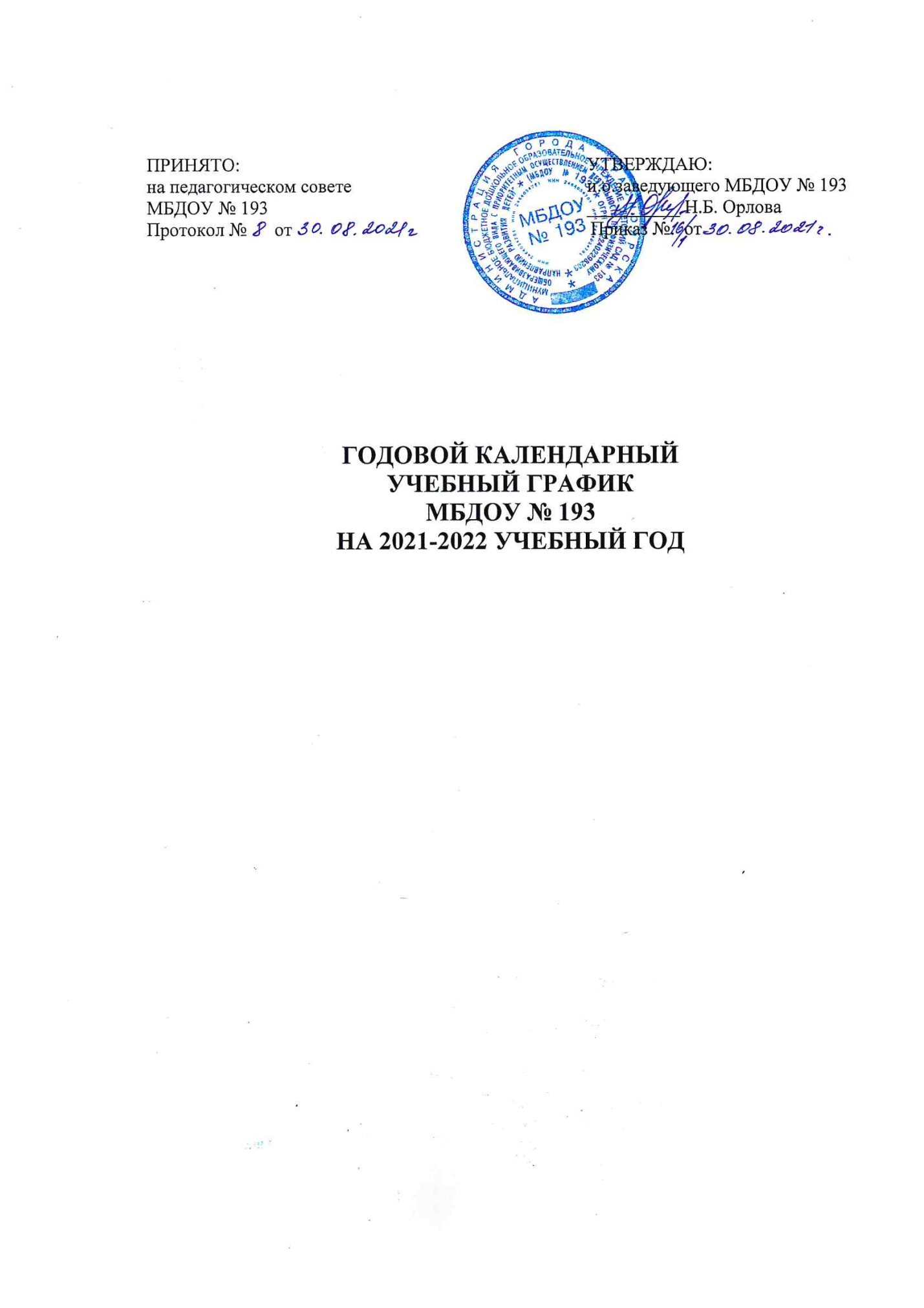 Возрастная группаПериод Сроки Ранний возрастАдаптационный период01.09.2021-30.09.2021Ранний возрастРеализация образовательной программы01.09.2021-31.05.2022Ранний возрастДиагностика (психолог)01.03.2022-11.03.2022Ранний возрастКаникулы01.01.2022-09.01.2022Ранний возрастКаникулы01.06.2022-31.08.2022Младший возрастАдаптационный период01.09.2021-30.09.2021Младший возрастРеализация образовательной программы01.09.2021-31.05.2022Младший возрастДиагностика (психолог)14.03.2022-31.03.2022Младший возрастКаникулы01.01.2022-09.01.2022Младший возрастКаникулы01.06.2022-31.08.2022Средняя группаАдаптационный период01.09.2021-30.09.2021Средняя группаРеализация образовательной программы01.09.2021-31.05.2022Средняя группаДиагностика (психолог)14.02.2022-28.02.2022Средняя группаКаникулы01.01.2022-09.01.2022Средняя группаКаникулы01.06.2022-31.08.2022Старшая группаАдаптационный период01.09.2021-30.09.2021Старшая группаРеализация образовательной программы01.09.2021-31.05.2022Старшая группаДиагностика (психолог)10.01.2022-11.02.2022Старшая группаКаникулы01.01.2022-09.01.2022Старшая группаКаникулы01.06.2022-31.08.2022ПодготовительнаягруппаАдаптационный период01.09.2021-30.09.2021ПодготовительнаягруппаРеализация образовательной программы01.09.2021-31.05.2022ПодготовительнаягруппаДиагностика (психолог)13.09.2021-03.11.2021ПодготовительнаягруппаДиагностика (психолог)01.04.2022-13.05.2022ПодготовительнаягруппаКаникулы01.01.2022-09.01.2022ПодготовительнаягруппаКаникулы01.06.2022-31.08.2022